Tabell och resultat - Div 4 Hultsfred Dam 2014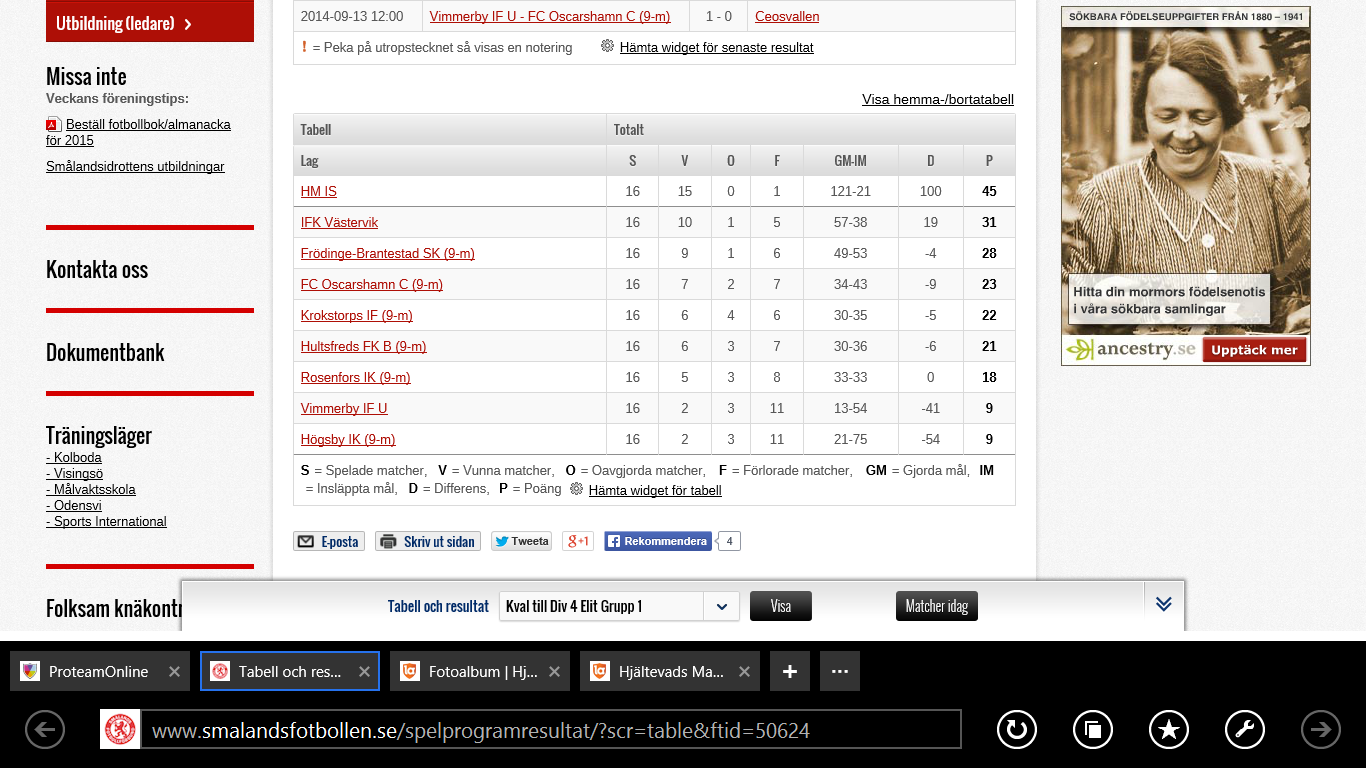 